1. ข้อมูลเกี่ยวกับผู้สมัคร2. วุฒิการศึกษา* เรียงลำดับจากวุฒิการศึกษาสูงสุด (สามารถเพิ่มจำนวนข้อได้ตามความเหมาะสม)3. ข้อมูลด้านวิชาการ4. รายการเอกสารประกอบการสมัครข้าพเจ้าขอรับรองว่าข้อความที่ข้าพเจ้าได้ระบุไว้ข้างต้นนั้นเป็นความจริงทุกประการ และหากมีข้อความใดที่ระบุไว้ข้างต้นนั้นไม่ตรงกับความเป็นจริง ข้าพเจ้ายินยอมให้คณะสังคมวิทยาและมานุษยวิทยา มหาวิทยาลัยธรรมศาสตร์ดำเนินการใดๆ ในทุกกรณีต่อข้าพเจ้า ในเรื่องที่เกี่ยวข้องกับการสมัครงาน  กระบวนการในการสรรหาและจ้างเป็นพนักงานมหาวิทยาลัยในครั้งนี้ได้ตามที่เห็นสมควร						ลงชื่อ………………………………..…..……..……………….						      (………………………….…………………..………)								      ผู้สมัคร						 วันที่สมัคร………..…/……..…………/…………..……ใบสมัครพนักงานมหาวิทยาลัย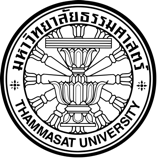 คณะสังคมวิทยาและมานุษยวิทยาใบสมัครพนักงานมหาวิทยาลัยคณะสังคมวิทยาและมานุษยวิทยารูปถ่าย1 หรือ 2 นิ้วตำแหน่งอาจารย์รูปถ่าย1 หรือ 2 นิ้วสาขามานุษยวิทยารูปถ่าย1 หรือ 2 นิ้วชื่อ-สกุล (ภาษาไทย)ชื่อ-สกุล (ภาษาอังกฤษ)สัญชาติวัน/เดือน/ปี เกิดอายุที่อยู่ที่อยู่สำหรับการติดต่อโทรศัพท์อีเมลอาชีพสถานที่ทำงานตำแหน่งโทรศัพท์2.1ชื่อปริญญาสถานศึกษาปีที่สำเร็จการศึกษาผลการศึกษาผลการศึกษาหัวข้อวิทยานิพนธ์2.2ชื่อปริญญาสถานศึกษาปีที่สำเร็จการศึกษาผลการศึกษาหัวข้อวิทยานิพนธ์2.3ชื่อปริญญาสถานศึกษาปีที่สำเร็จการศึกษาผลการศึกษาความเชี่ยวชาญทางวิชาการความเชี่ยวชาญทางวิชาการ1)ความเชี่ยวชาญทางวิชาการความเชี่ยวชาญทางวิชาการ2)ความเชี่ยวชาญทางวิชาการความเชี่ยวชาญทางวิชาการ3)ความเชี่ยวชาญทางวิชาการความเชี่ยวชาญทางวิชาการ4)ความเชี่ยวชาญทางวิชาการความเชี่ยวชาญทางวิชาการ5)ประสบการณ์ทำงานวิชาการ* หากมีประสบการณ์สอนหรือทำวิจัยระดับนานาชาติจะได้รับการพิจารณาเป็นพิเศษประสบการณ์ทำงานวิชาการ* หากมีประสบการณ์สอนหรือทำวิจัยระดับนานาชาติจะได้รับการพิจารณาเป็นพิเศษ(ปี)(ปี)(รายละเอียด)ประสบการณ์ทำงานวิชาการ* หากมีประสบการณ์สอนหรือทำวิจัยระดับนานาชาติจะได้รับการพิจารณาเป็นพิเศษประสบการณ์ทำงานวิชาการ* หากมีประสบการณ์สอนหรือทำวิจัยระดับนานาชาติจะได้รับการพิจารณาเป็นพิเศษประสบการณ์ทำงานวิชาการ* หากมีประสบการณ์สอนหรือทำวิจัยระดับนานาชาติจะได้รับการพิจารณาเป็นพิเศษประสบการณ์ทำงานวิชาการ* หากมีประสบการณ์สอนหรือทำวิจัยระดับนานาชาติจะได้รับการพิจารณาเป็นพิเศษประสบการณ์ทำงานวิชาการ* หากมีประสบการณ์สอนหรือทำวิจัยระดับนานาชาติจะได้รับการพิจารณาเป็นพิเศษประสบการณ์ทำงานวิชาการ* หากมีประสบการณ์สอนหรือทำวิจัยระดับนานาชาติจะได้รับการพิจารณาเป็นพิเศษประสบการณ์ทำงานวิชาการ* หากมีประสบการณ์สอนหรือทำวิจัยระดับนานาชาติจะได้รับการพิจารณาเป็นพิเศษประสบการณ์ทำงานวิชาการ* หากมีประสบการณ์สอนหรือทำวิจัยระดับนานาชาติจะได้รับการพิจารณาเป็นพิเศษประสบการณ์ทำงานวิชาการ* หากมีประสบการณ์สอนหรือทำวิจัยระดับนานาชาติจะได้รับการพิจารณาเป็นพิเศษประสบการณ์ทำงานวิชาการ* หากมีประสบการณ์สอนหรือทำวิจัยระดับนานาชาติจะได้รับการพิจารณาเป็นพิเศษทุนหรือรางวัลทางด้านวิชาการทุนหรือรางวัลทางด้านวิชาการ(ปี)(ปี)(รายละเอียด)ทุนหรือรางวัลทางด้านวิชาการทุนหรือรางวัลทางด้านวิชาการทุนหรือรางวัลทางด้านวิชาการทุนหรือรางวัลทางด้านวิชาการทุนหรือรางวัลทางด้านวิชาการทุนหรือรางวัลทางด้านวิชาการผลงานวิชาการโปรดแนบสำเนาผลงานวิชาการเพื่อประกอบการพิจารณาของคณะกรรมการฯ (จะคืนต้นฉบับให้เมื่อสิ้นสุดกระบวนการพิจารณา)ผลงานวิชาการโปรดแนบสำเนาผลงานวิชาการเพื่อประกอบการพิจารณาของคณะกรรมการฯ (จะคืนต้นฉบับให้เมื่อสิ้นสุดกระบวนการพิจารณา)ผลงานวิชาการโปรดแนบสำเนาผลงานวิชาการเพื่อประกอบการพิจารณาของคณะกรรมการฯ (จะคืนต้นฉบับให้เมื่อสิ้นสุดกระบวนการพิจารณา)ผลงานวิชาการโปรดแนบสำเนาผลงานวิชาการเพื่อประกอบการพิจารณาของคณะกรรมการฯ (จะคืนต้นฉบับให้เมื่อสิ้นสุดกระบวนการพิจารณา)ผลงานวิชาการโปรดแนบสำเนาผลงานวิชาการเพื่อประกอบการพิจารณาของคณะกรรมการฯ (จะคืนต้นฉบับให้เมื่อสิ้นสุดกระบวนการพิจารณา)ผลงานวิชาการโปรดแนบสำเนาผลงานวิชาการเพื่อประกอบการพิจารณาของคณะกรรมการฯ (จะคืนต้นฉบับให้เมื่อสิ้นสุดกระบวนการพิจารณา)ผลงานวิชาการโปรดแนบสำเนาผลงานวิชาการเพื่อประกอบการพิจารณาของคณะกรรมการฯ (จะคืนต้นฉบับให้เมื่อสิ้นสุดกระบวนการพิจารณา)ผลงานวิชาการโปรดแนบสำเนาผลงานวิชาการเพื่อประกอบการพิจารณาของคณะกรรมการฯ (จะคืนต้นฉบับให้เมื่อสิ้นสุดกระบวนการพิจารณา)ผลงานวิชาการโปรดแนบสำเนาผลงานวิชาการเพื่อประกอบการพิจารณาของคณะกรรมการฯ (จะคืนต้นฉบับให้เมื่อสิ้นสุดกระบวนการพิจารณา)ผลงานวิชาการโปรดแนบสำเนาผลงานวิชาการเพื่อประกอบการพิจารณาของคณะกรรมการฯ (จะคืนต้นฉบับให้เมื่อสิ้นสุดกระบวนการพิจารณา)รายวิชาสาขามานุษยวิทยาที่ท่านพร้อมจะสอนหากได้รับการคัดเลือกอาจเป็นรายวิชาตามหลักสูตรของคณะฯ หรือรายวิชาใหม่ที่ท่านเสนอให้พิจารณา โดยแนบเค้าโครงการสอน (course outline) ที่ครอบคลุมสาระและประเด็นหลักของรายวิชา (อย่างน้อย 1 รายวิชา) เพื่อประกอบการพิจารณา  รายวิชาสาขามานุษยวิทยาที่ท่านพร้อมจะสอนหากได้รับการคัดเลือกอาจเป็นรายวิชาตามหลักสูตรของคณะฯ หรือรายวิชาใหม่ที่ท่านเสนอให้พิจารณา โดยแนบเค้าโครงการสอน (course outline) ที่ครอบคลุมสาระและประเด็นหลักของรายวิชา (อย่างน้อย 1 รายวิชา) เพื่อประกอบการพิจารณา  รายวิชาสาขามานุษยวิทยาที่ท่านพร้อมจะสอนหากได้รับการคัดเลือกอาจเป็นรายวิชาตามหลักสูตรของคณะฯ หรือรายวิชาใหม่ที่ท่านเสนอให้พิจารณา โดยแนบเค้าโครงการสอน (course outline) ที่ครอบคลุมสาระและประเด็นหลักของรายวิชา (อย่างน้อย 1 รายวิชา) เพื่อประกอบการพิจารณา  รายวิชาสาขามานุษยวิทยาที่ท่านพร้อมจะสอนหากได้รับการคัดเลือกอาจเป็นรายวิชาตามหลักสูตรของคณะฯ หรือรายวิชาใหม่ที่ท่านเสนอให้พิจารณา โดยแนบเค้าโครงการสอน (course outline) ที่ครอบคลุมสาระและประเด็นหลักของรายวิชา (อย่างน้อย 1 รายวิชา) เพื่อประกอบการพิจารณา  รายวิชาสาขามานุษยวิทยาที่ท่านพร้อมจะสอนหากได้รับการคัดเลือกอาจเป็นรายวิชาตามหลักสูตรของคณะฯ หรือรายวิชาใหม่ที่ท่านเสนอให้พิจารณา โดยแนบเค้าโครงการสอน (course outline) ที่ครอบคลุมสาระและประเด็นหลักของรายวิชา (อย่างน้อย 1 รายวิชา) เพื่อประกอบการพิจารณา  1)2)สำเนาบัตรประจำตัวประชาชนสำเนาทะเบียนบ้านสำเนาหลักฐานการเปลี่ยนชื่อ/นามสกุล (ถ้ามี)	ใบรับรองแพทย์ (อายุไม่เกิน 1 เดือน)ประวัติการศึกษาและการทำงาน (CV)สำเนาเอกสารรายงานผลการศึกษา (transcript)สำเนาใบปริญญาบัตรโครงร่างวิทยานิพนธ์หรือวิทยานิพนธ์ระดับปริญญาเอกฉบับสมบูรณ์ผลงานวิชาการเค้าโครงการสอน (course outline)สำเนาผลคะแนนสอบวัดความสามารถทางภาษาอังกฤษ